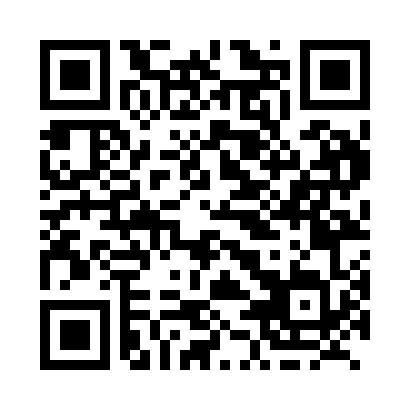 Prayer times for White Pigeon, Ontario, CanadaMon 1 Jul 2024 - Wed 31 Jul 2024High Latitude Method: Angle Based RulePrayer Calculation Method: Islamic Society of North AmericaAsar Calculation Method: HanafiPrayer times provided by https://www.salahtimes.comDateDayFajrSunriseDhuhrAsrMaghribIsha1Mon3:555:421:216:388:5910:462Tue3:565:421:216:388:5910:453Wed3:565:431:216:388:5910:454Thu3:575:431:216:388:5910:445Fri3:585:441:216:388:5810:446Sat3:595:451:216:388:5810:437Sun4:005:451:226:388:5810:428Mon4:015:461:226:388:5710:429Tue4:025:471:226:388:5710:4110Wed4:045:471:226:388:5610:4011Thu4:055:481:226:378:5610:3912Fri4:065:491:226:378:5510:3813Sat4:075:501:226:378:5510:3714Sun4:085:511:226:378:5410:3615Mon4:105:521:236:368:5310:3516Tue4:115:521:236:368:5310:3417Wed4:125:531:236:368:5210:3318Thu4:145:541:236:358:5110:3119Fri4:155:551:236:358:5010:3020Sat4:165:561:236:348:4910:2921Sun4:185:571:236:348:4910:2722Mon4:195:581:236:338:4810:2623Tue4:215:591:236:338:4710:2524Wed4:226:001:236:328:4610:2325Thu4:246:011:236:328:4510:2226Fri4:256:021:236:318:4410:2027Sat4:266:031:236:318:4310:1928Sun4:286:041:236:308:4210:1729Mon4:296:051:236:298:4110:1630Tue4:316:061:236:298:3910:1431Wed4:326:071:236:288:3810:12